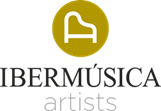 LUCAS MACÍASArtistic Director of the Ciudad de Granada OrchestraChief Conductor of Oviedo Filarmonía OrchestraLucas Macías made his debut as a conductor at the Teatro Colón in Buenos Aires in 2014. Serving as the Chief Conductor of the Oviedo Filarmonía Orchestra since 2018 and the Artistic Director of the Ciudad de Granada Orchestra since 2020, Macías has conducted renowned ensembles such as the Swedish Radio Symphony Orchestra, Orchestre de Chambre de Lausanne, Orchestre de Paris, Orchestre de Chambre de Genève, Staatskapelle Dresden, Buenos Aires Philharmonic Orchestra, Het Gelders Orkest, National Orchestra of Spain, Castilla y Leon Symphony Orchestra, and the Euskadiko Orkestra, among others.He will inaugurate the 2023-24 season in Granada with the Jussen brothers and collaborate with soloists such as Sabine Meyer and Sergei Dogadin. He will tackle a wide symphonic repertoire, from the symphonic poems Don Juan and Rosenkavalier by R. Strauss to Brahms’ symphonies, as well as Mozart's Requiem and Falla's La vida breve. With the Oviedo Filarmonía Orchestra, he will conduct singers Ermonela Jaho and Javier Camarena, as well as violinist Christian Tetzlaff, among others. His repertoire will also include Verdi's Requiem, Dvorak's Ninth Symphony, Mahler's Third Symphony, and Manuel Penella's zarzuela Don Gil de Alcalá. This season will be marked by his return to the Symphony Orchestra of the Gran Teatre del Liceu for the Victoria de los Ángeles anniversary concert to, featuring Joyce DiDonato, Nadine Sierra, Irene Theorin, Sabina Puértolas, and other singers. He also returns to lead the orchestras of Galicia, Tenerife, Seville, Córdoba, and the Teatro de la Zarzuela in a lyric gala. Additionally, he will make his debut at the InClassica International Music Festival in Dubai and with the Bilbao Symphony Orchestra. His exceptional career as one of the world's leading oboists led him to be principal with the Royal Concertgebouw Orchestra Amsterdam, the Lucerne Festival Orchestra, and a founding member of Claudio Abbado's Mozart Orchestra. In 2006, he won first prize at the prestigious Sony Music Foundation’s Tokyo International Oboe Competition. As a conductor, he trained with Mark Stringer at the University of Music and Performing Arts Vienna, at the Karajan Academy of the Berlin Philharmonic, and in Geneva with Maurice Bourgue.Season 2023/24. Edition is forbidden. www.ibermusica-artists.es.